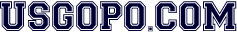 United States Government & PoliticsWeekly Current Events: 	Posted: 3.21.22Kinnard, “SC Moves Forward on Firing-Squad executions . . .” USA Today, 3.19.22What is now the policy with regard to firing squad in South Carolina?What lawmaker introduced this bill and what party is he with? How many states still use the electric chair?  Firing squad?How did a SC Supreme Court ruling impact the administration of the death penalty?When is the last time SC used the electric chair?  How many are on the state’s death row?Is this action in South Carolina in keeping with the constitution? Why or why not?Weissert and Woodward, “Republicans Twist Jackson’s Judicial Record,” AP, 3.20.22.What is the name of Biden’s SCOTUS nominee?How will the Senate be involved in her appointment?List two claims against her that the Fact Checkers disproved? How did they disprove them?Why might Senator Josh Hawley make such false claims, and how might it affect him?Watkins, “Judge Rules Davis . . . violated couple’s rights,” Courier Journal, 3.19.22.Who is Kim Davis and why has she been in court?What did the U.S District judge say regarding her action/inaction? What was the Judge’s response to Davis’s claim of freedom of religion?How do the gay couple feel damaged? Does it appear that Davis will appeal the ruling?  What court would it go to next?Do you agree with the Court’s ruling?  Why or why not? 